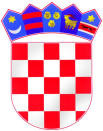 REPUBLIKA HRVATSKAŽUPANIJA OSJEČKO-BARANJSKAOSNOVNA ŠKOLA JOSIPA JURJA STROSSMAYERAKARDINALA ALOJZIJA STEPINCA bbĐURĐENOVACKLASA:600-04/23-03/01URBROJ:2149-8-23-59Đurđenovac,23.11.2023.									ZAPISNIK S 39. ELEKTRONSKE SJEDNICEŠKOLSKOG ODBORAodržane 23.11.2023.godineZAPISNIK s 39.elektronske sjednice Školskog odbora održane u četvrtak, 23.11.2023.godine.Vrijeme: od 10:00 do 24:00 sata.         Na e-mail adrese članova Školskog odbora dostavljen je poziv i kratko obrazloženje za ovu 39. elektronsku sjednicu Školskog odbora, uz dokumente potrebne za donošenje odluka i zaključaka  iz nadležnosti Školskog odbora.Od  sedam (7) članova Školskog odbora, u radu ove sjednice sudjelovalo je šest (6) članova Školskog odbora, koji su prihvatili dnevni red, savjete i sugestije da se održi elektronska sjednica sa sljedećim:DNEVNIM  REDOMRAZMATRANJE ZAPISNIKA S 38. ELEKTRONSKE SJEDNICE ŠKOLSKOG ODBORA, od 08.11.2023. I USVAJANJE ISTOG,U PRIVITKU: Zapisnik s 38.elektronske sjednice Školskog odbora, od 08.11.2023.godineDAVANJE PRETHODNE SUGLASNOSTI, RAVNATELJU ŠKOLE, ZA ZASNIVANJE RADNOG ODNOSA, NA RADNOM MJESTU:učiteljice razredne nastave u Područnoj školi Šaptinovci; na određeno vrijeme (zamjena za učiteljicu Josipu Lučevnjak do njezinog povratka na rad); puno radno vrijeme, počevši od 24.11.2023.godine s :NIKI ŠEBEŠĆEN, magistrom primarnog obrazovanja, koja udovoljava zakonskim uvjetima i uvjetima natječaja i koja je na usmenoj procjeni, odnosno vrednovanju kandidata s Povjerenstvom za provedbu natječaja, ostvarila najveći broj bodova- sve nakon provedenog natječaja za navedeno radno mjesto, koji je bio objavljen 07.11.2023.godine,a zbog zamjene učiteljice razredne nastave u PŠ Šaptinovci Josipe Lučevnjak, uz napomenu da je Niki Šebešćen zaposlena na navedenom radnom mjestu temeljem ugovora o radu na određeno vrijeme, ali ne dulje od 60 dana.U PRIVITKU:1.Popis prijavljenih kandidata i utvrđivanje potpunosti, pravodobnosti i ispravnosti prijave kandidata te uvjeta natječaja, 2.Rang lista vrednovanja kandidata prema broju bodovaDONOŠENJE PRAVILNIKA O RADU ŠKOLSKE KNJIŽNICE OSNOVNE ŠKOLE JOSIPA JURJA STROSSMAYERA, ĐURĐENOVACU PRIVITKU: 1.Prijedlog  Pravilnika o radu školske knjižnice Osnovne škole Josipa Jurja Strossmayera, Đurđenovac.Šest (6) članova Školskog odbora, kako slijedi: Dragica Purgar, predsjednica Školskog odbora,Ana Peršić, zamjenica predsjednice Školskog odbora, Ranka Kezerle, članica Školskog odbora,Goran Knežević, član Školskog odbora,Oliver Abičić, član Školskog odbora, Krešimir Abičić, član Školskog odbora,sudjelovalo je u radu ove elektronske sjednice, te su jednoglasno prihvatili dnevni red i poslali su svoj e-mail odgovor.Tomislav Abičić, član Školskog odbora, nije sudjelovao u radu ove elektronske sjednice.Tijek rada:Točka 1.Nitko od članova Školskog odbora, koji su sudjelovali u ovoj elektronskoj sjednici, nije imao nikakvih primjedbi na Zapisnik s 38. elektronske sjednice Školskog odbora, te se slijedom toga, isti jednoglasno usvaja s šest (6) glasova ZA. Zaključak: Usvojen Zapisnik s 38.elektronske sjednice Školskog odbora.Točka 2.Nitko od članova Školskog odbora koji su sudjelovali u ovoj elektronskoj sjednici, nije imao nikakvih primjedbi niti pitanja u pogledu ove točke dnevnog reda, te su poslali svoje pozitivno očitovanje.Slijedom navedenog, jednoglasno se, s šest (6) glasova ZA, donosi:Odluka o davanju prethodne suglasnosti, ravnatelju Škole, za zasnivanje radnog odnosa na radnom mjestu:učiteljice razredne nastave u Područnoj školi Šaptinovci; na određeno vrijeme (zamjena za učiteljicu Josipu Lučevnjak do njezinog povratka na rad); puno radno vrijeme, počevši od 24.11.2023.godine s :NIKI ŠEBEŠĆEN, magistrom primarnog obrazovanja.Točka 3.Nitko od članova Školskog odbora koji su sudjelovali u ovoj elektronskoj sjednici, nije imao nikakvih primjedbi niti pitanja u pogledu ove točke dnevnog reda, te su poslali svoje pozitivno očitovanje.Slijedom navedenog, jednoglasno se, s šest (6) glasova ZA, donosi:Odluka o donošenju Pravilnika o radu školske knjižnice Osnovne škole Josipa Jurja Strossmayera, Đurđenovac.Zapisničar: Sanja Ružić	                                                                    tajnica Škole  Predsjednica Školskog odbora:Dragica Purgar